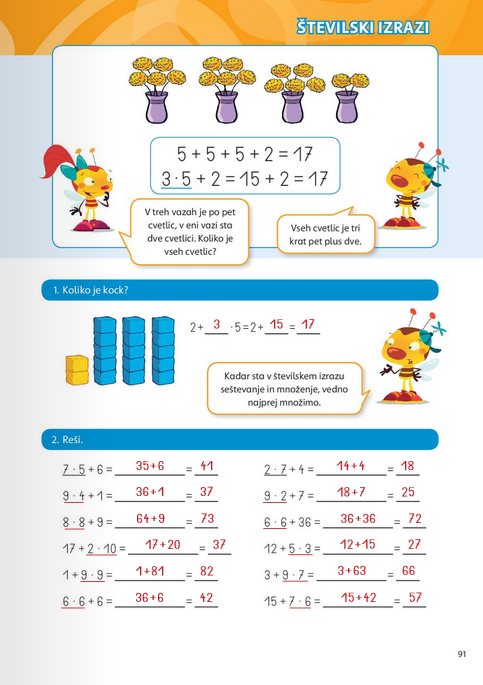 Vaja v zvezku za MAT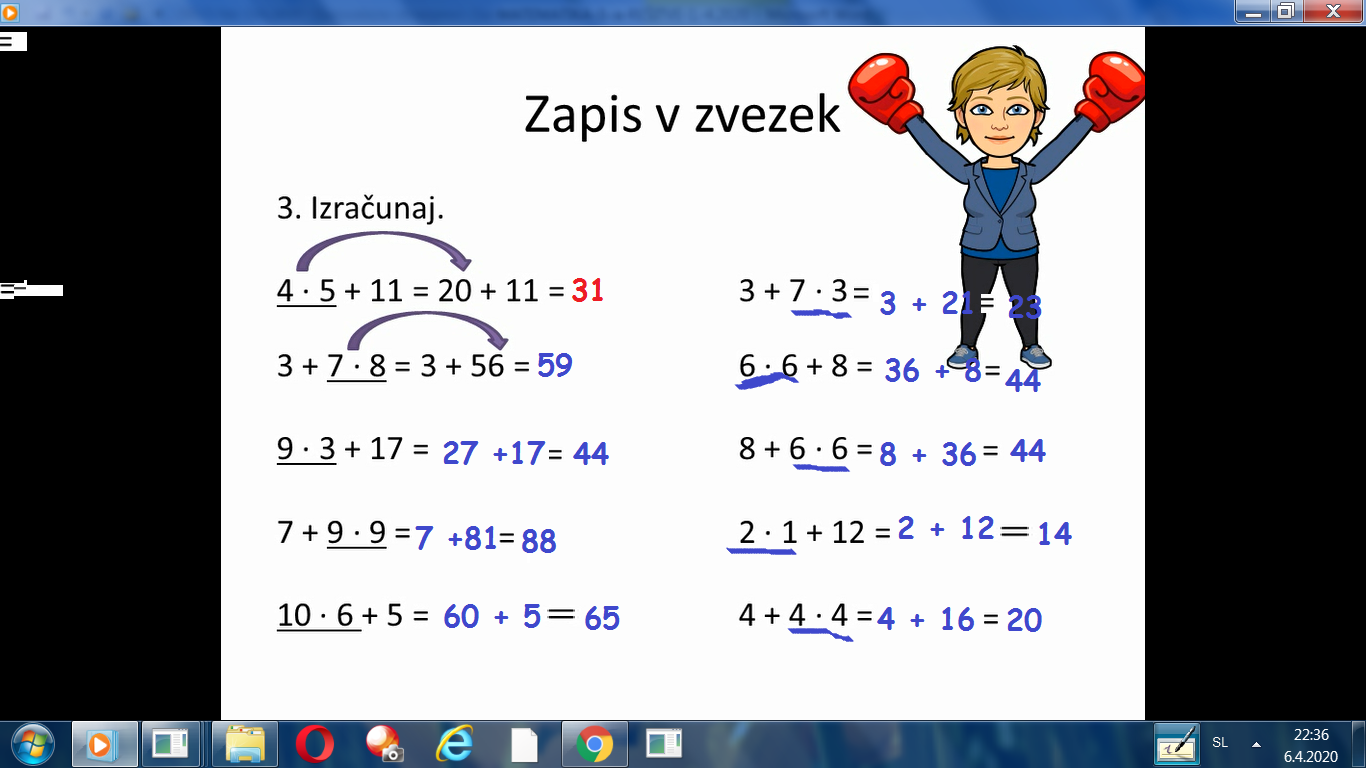 